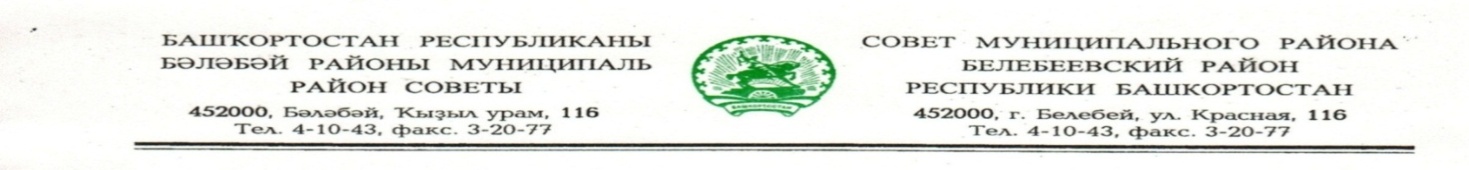 KАРАР                                                                       РЕШЕНИЕ«01» октябрь 2021 й.                         № 195              «01»   октября 2021 г.О внесении изменений в Соглашение между органами местного самоуправления муниципального района Белебеевский район               Республики Башкортостан и сельского поселения Малиновский сельсовет муниципального района Белебеевский район Республики Башкортостан о передаче сельскому поселению части полномочий муниципального района                 В соответствии с частью 4 статьи 15 Федерального закона от 06 октября                  2003 года № 131 - ФЗ «Об общих принципах организации местного самоуправления в Российской Федерации», руководствуясь Федеральным законом от 11 июня 2021 года № 170-ФЗ «О внесении изменений в отдельные законодательные акты Российской Федерации в связи с принятием Федерального закона                                            "О государственном контроле (надзоре) и муниципальном контроле в Российской Федерации», Совет муниципального района Белебеевский район Республики Башкортостан РЕШИЛ:1. Внести изменения в Соглашение между органами местного самоуправления муниципального района Белебеевский район Республики Башкортостан и сельского поселения Малиновский сельсовет муниципального района Белебеевский район Республики Башкортостан о передаче сельскому поселению части полномочий муниципального района, утвержденного решением Совета муниципального района Белебеевский район Республики Башкортостан от 26 декабря 2014 года № 335, согласно приложению. 2. Настоящее решение вступает в силу с момента подписания.	3. Обнародовать настоящее решение на информационном стенде в здании Администрации муниципального района Белебеевский район Республики Башкортостан и разместить на официальном сайте муниципального района Белебеевский район Республики Башкортостан.Председатель Совета	         С.А. ЛущицПриложение к решению Совета муниципального района Белебеевский районРеспублики Башкортостанот «01» октября 2021 года №195ДОПОЛНИТЕЛЬНОЕ СОГЛАШЕНИЕ №1к СОГЛАШЕНИЮ № 335 от 26 декабря 2014 годамежду органами местного самоуправления муниципального района Белебеевский район Республики Башкортостан и сельского поселения Малиновский сельсовет муниципального района                                                 Белебеевский район Республики Башкортостан о передаче                                    сельскому поселению части полномочий муниципального районаДата заключения:  01 октября 2021 годаСовет муниципального района Белебеевский район Республики Башкортостан, именуемый в дальнейшем Район, в лице Председателя Совета муниципального района Белебеевский район Республики Башкортостан Лущица Сергея Анатольевича, действующий на основании Устава, с одной стороны,                        и Совет сельского поселения Малиновский сельсовет муниципального района Белебеевский район Республики Башкортостан, именуемый в дальнейшем Поселение, в лице председателя Совета сельского поселения Малиновский сельсовет муниципального района Белебеевский район Республики Башкортостан Мухамадеева Ильяса Гардановича, действующего на основании Устава,                                     с другой стороны, заключили настоящее Дополнительное соглашение к Соглашению между органами местного самоуправления муниципального района Белебеевский район Республики Башкортостан и сельского поселения Малиновский сельсовет муниципального района Белебеевский район Республики Башкортостан о передаче сельскому поселению части полномочий муниципального района от 26 декабря 2014 года № 335, именуемые                                                далее «Дополнительное соглашение» и «Соглашение» соответственно,                                               о нижеследующем:1. В пункте 1.1. раздела 1 «Предмет Соглашения» слова «за сохранностью автомобильных дорог местного значения в границах населенных пунктов поселения» заменить словами «на автомобильном транспорте, городском наземном электрическом транспорте и в дорожном хозяйстве в границах населенных пунктов поселения, организация дорожного движения». 2. Изложить пункт 1.2. раздела 1. «Предмет Соглашения» в следующей редакции:«1.2. Указанные в статье 1.1. настоящего Соглашения полномочия передаются на срок до 31 декабря 2023 года.».3. Пункт 7.1. раздела VII. «Заключительные условия» изложить в следующей редакции:«7.1. Настоящее Соглашение вступает в силу с 1 января 2015 года и действует до 31 декабря 2023 года.».4. Дополнительное соглашение действует с даты его заключения.5. В остальной части Стороны руководствуются условиями ранее заключенного Соглашения.6. Дополнительное соглашение составлено в двух экземплярах, по одному - каждой из Сторон.Подписи сторон м.п.                                                                                   м.п.Совет муниципального районаБелебеевский районРеспублики БашкортостанСовет сельского поселения Малиновскийсельсовет муниципального районаБелебеевский районРеспублики БашкортостанПредседатель Совета муниципального районаБелебеевский районРеспублики БашкортостанГлава  сельского поселения Малиновский сельсовет муниципального районаБелебеевский районРеспублики Башкортостан ___________________ С.А. Лущиц_______________ И.Г. Мухамадеев